Supply List for Mr. Frederick’s Courses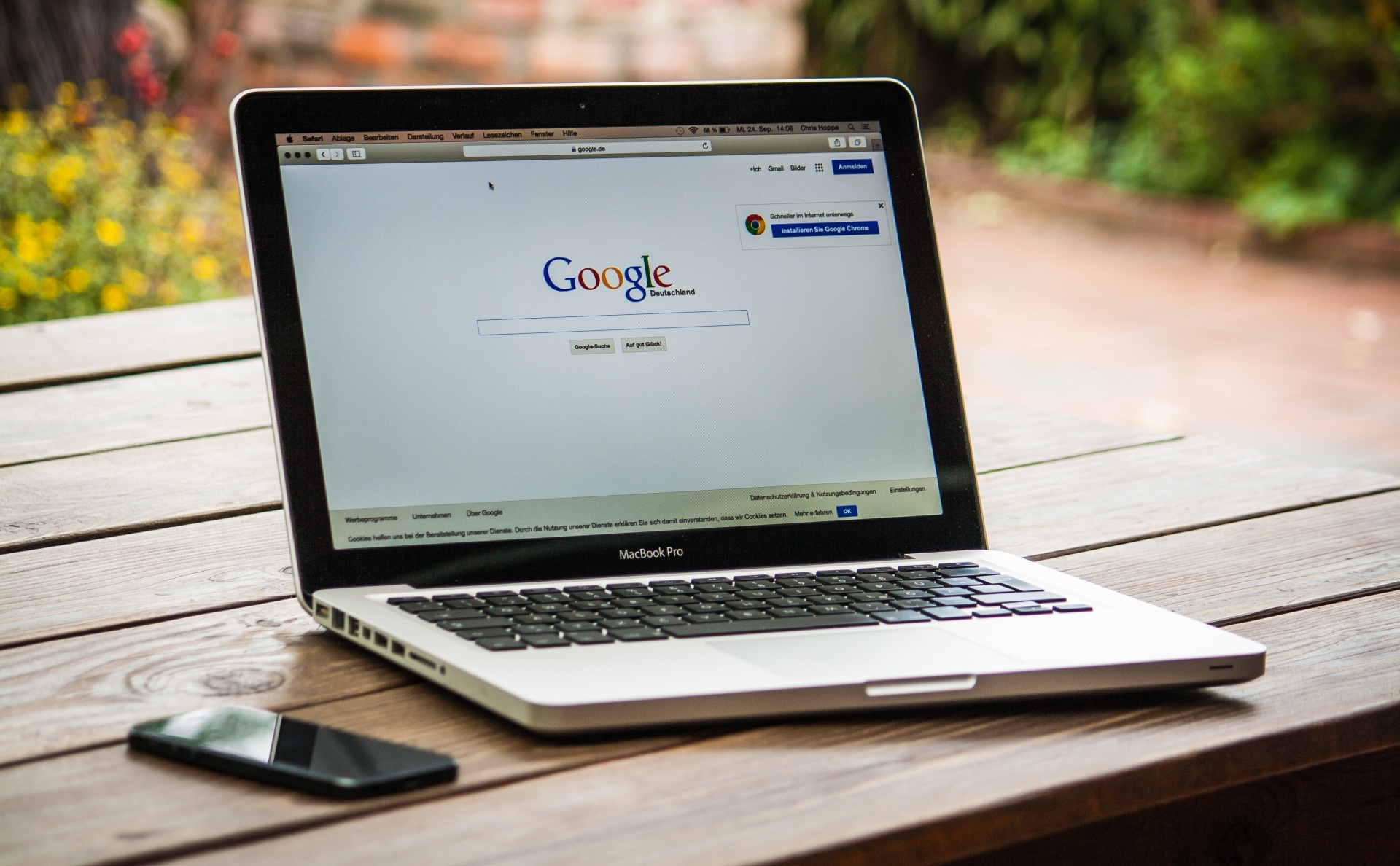 A charged laptop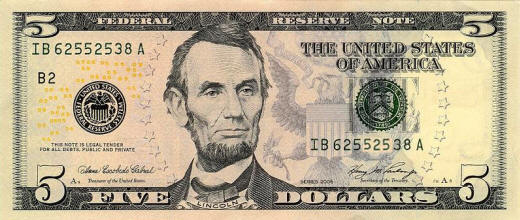 $5.00